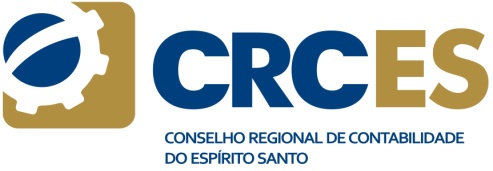 EDITALCHAMAMENTO PÚBLICO PARA DOAÇÃO DE BENS INSERVÍVEISNº 001/2020 - PROCESSO ADM 2020/000252O CONSELHO REGIONAL DE CONTABILIDADE DO ESTADO DO ESPÍRITO SANTO, inscrito no CNP] sob o n o 28.163.343/0001-96, situado à Rua Amélia da Cunha Ornelas, no 30, Bento Ferreira, Vitória - ES, por meio da Presidente Carla Cristina Tasso,no uso de suas atribuições legais e regimentais, torna público que realizará o procedimento de doação de bens móveis inservíveis desta Autarquia, constante no Processo ADM n o 000252/2019, em atendimento às disposições da Lei 8.666/93 - artigo Art.17-II-a e Decreto 9373/18, o qual será realizado nos seguintes termos: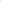 DO OBJETO1.1  O objeto deste edital é a doação de bens móveis declarados inservíveis pela Comissão de Inventário do CRCES, designada pela Portaria n o 076/2019, e avaliados pela empresa Patrymon Services Eireli Me, conforme Laudo de Avaliação Mercadológica, por não mais atenderem às finalidades públicas desta Autarquia, conforme relatório apresentado em reunião plenária em 20/02/2020 e Deliberação n o 007/2020 dessa mesma data, ambos constantes do processo em referência.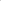 1.2   A relação completa dos bens inservíveis a serem doados encontra-se no ANEXO I deste Edital e publicado no site do Conselho Regional de Contabilidade do Espírito Santo, no endereço eletrônico http://www.crc-es.orq.br/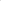 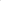 2	DAS CONDIÇÕES DE HABILITAÇÃO2.1 	Poderá se habilitar para os fins do presente Chamamento Público as pessoas jurídicas de direito público ou privado, nacional, desde que apresentados os documentos exigidos e atendidas as demais normas legais preconizadas neste edital.2.2 	Documentos necessários:	a) Manifestação de interesse em receber os bens móveis com qualificação do solicitante, a finalidade a que os bens serão destinados, a identificação da pessoa que detenha poderes para a continuidade do ato de recebimento, bem como de recebimento, bem como a comprovação de atendimento das exigências indicadas abaixo.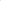 b) Cópia do comprovante de inscrição e de situação cadastral de pessoa jurídica - CNPJ – Cadastro Nacional de Pessoa Jurídica;c) Cópia de ato constitutivoc) A comprovação de regularidade fiscal com a Fazenda Pública da União, Estado, Município, Fundo de Garantia do Tempo de Serviço (FGTS) e Justiça do Trabalho;d) Declaração de que possui infraestrutura para realizar a triagem e a classificação dos resíduos recicláveis descartados; 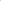 DA INSCRIÇÃO E PROCEDIMENTOSAs inscrições e manifestação de interesse no recebimento dos bens móveis serão realizadas, de 8:00h até as 17:00h do dia 18/03/2020, por meio presencial, via protocolo, no endereço da Sede do CRCES: Rua Amélia da Cunha Ornelas, 30, Bento Ferreira, Vitória/ES, mediante entrega de envelope contendo a documentação estabelecida no item 2.2.Os órgãos e entidades interessados poderão agendar horário com o Setor de Administração para visita prévia dos bens. O agendamento poderá ser solicitado pelo telefone (27) 3232-1600 ou pelo e-mail leandra.machado@crc-es.org.br, realizando-se as inspeções de 2a a 6a feiras, no horário das 09h às 11:30 h e das 14h às 17h, dentro do período estabelecido pelo item 3.1.3.2 	A Comissão de seleção de Chamamento Público CRCES receberá a documentação 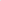 3.3   Em nenhuma hipótese a entidade ou órgão interessado poderá manifestar interesse na doação de bens avulsos, isto é, desconsiderando a totalidade dos bens indicados no ANEXO I deste Edital.3.4 	Findo o prazo para manifestação dos interessados e a apresentação de documentos, a ordem de classificação será publicada, nos moldes do ANEXO III, em até 3 (três) dias úteis no Diário Oficial da União e disponibilizada em igual prazo no website http://www.crc-es.org.br.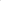 3.5 	Entre os interessados, a classificação far-se-á pela ordem cronológica da manifestação de interesse, caracterizada pela entrega da solicitação e documentação ao CRCES. Os interessados deverão ter em sua guarda o protocolo referente à entrega da solicitação de doação (ANEXO II) ao CRCES.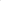 Poderá a Comissão de Chamamento Público, caso tenha mais de um órgão ou entidade interessada e, havendo empate na hora de protocolo, poderá optar pela escolha por meio de sorteio realizado em sessão pública.Após a definição da entidade beneficiária, o Setor de Administração tomará as providências administrativas para a formalização da doação, nos termos da lel 8.666/93.Autorizada à doação, as despesas com carregamento e transporte dos bens serão de inteira responsabilidade do beneficiário, assim como eventuais danos a terceiros ocorridos durante o carregamento ou transporte.A retirada dos bens deverá ser efetuada pelo contemplado, em horário a ser previamente agendado junto ao CRCES, via Declaração de recebimento em Doação de bens inservíveis (ANEXO V) e deverá ser realizada impreterivelmente no prazo de até 10 (dez) dias úteis a contar da assinatura do Termo de Doação de Bens Inservíveis (ANEXO IV), sob pena de o material ser oferecido a outro órgão ou entidade, respeitada a ordem de classificação.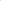 Os materiais que não puderem ser aproveitados de alguma forma pelo destinatário, ou apresentarem algum risco ao meio ambiente, deverão ser descartados pelo mesmo com a observância da legislação aplicável, a fim de que não haja agressão ao meio ambiente.	4	DAS DISPOSIÇÕES GERAIS4.1 	O presente Edital poderá ser impugnado por qualquer participante, interessado ou cidadão no prazo de até 3 (três) dias úteis da publicação do instrumento na imprensa oficial.4.2 	Os participantes poderão interpor recurso administrativo sem efeito suspensivo contra os atos de classificação, no prazo de até 3 (três) dias úteis de sua publicação na imprensa oficial.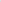 4.3 	A Comissão de Chamamento Público deverá analisar e emitir decisão sobre o teor da impugnação ao Edital e dos recursos administrativos em até 3 (três) dias úteis da data do respectivo protocolo.4.4 	A Comissão de Chamamento Público será responsável pela prática dos atos procedimentais, bem como pela resolução dos casos omissos.Vitória, 16 de março de 2020Contadora Carla Cristina TassoPresidenteANEXO IRelação dos bens móveis do CRCES classificados como inservíveis, objeto deste edital.ANEXO IIMODELO DE SOLICITAÇÃO DE BENSA Comissão de Chamamento PúblicoConselho Regional de Contabilidade do Estado do Espírito SantoRua Amélia da Cunha Ornelas, n o 30 – Bento Ferreira – Vitória/ES, CEP: 29050-620DADOS DO SOLICITANTE:TELEFONE:	e-mail:DADOS DO REPRESENTE LEGAL:NOME COMPLETO: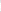 RG:	CPF: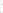 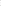 CARGO:	e-mail: 	O(a)____________________  (solicitante),	neste ato representado(a) por seu ______________ (cargo do representante legal), vem solicitar a doação dos bens inservíveis do Conselho Regional de Contabilidade do Estado do Espírito Santo, constantes na relação do Anexo I do Edital para Chamamento Público para Doação de bens	inservíveis nº 001/2020, que será utilizado _________________(finalidade social dos bens):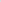 OBS.: Em nenhuma hipótese a entidade ou órgão interessado poderá manifestar interesse na doação de bens avulsos, isto é, desconsiderando a totalidade dos bens indicados neste ANEXO.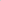 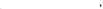 Localidade, data.Nome Cargo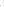 ANEXO IIILISTA DE CLASSIFICAÇÃO DOS PARTICIPANTESA Comissão de Chamamento Público do Conselho Regional de Contabilidade do Estado do Espírito Santo, designada pela Portaria n o 32, de 03 de março de 2020, torna pública a lista de classificação dos órgãos e entidades participantes do Chamamento Público para Doação de Bens Inservíveis nº 001 /2020, conforme o item 3.4 do respectivo Edital: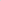 Vitória/ES, XX de XXX de 2020.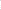 COMISSÃO DE CHAMAMENTO PÚBLICOCONSELHO REGIONAL DE CONTABILIDADE DO ESPÍRITO SANTOANEXO IVTERMO DE DOAÇÃO DE BENS INSERVÍVEIS Nº XXXXXX/XXXX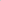                                                                        Termo de doação de bens móveis inservíveis que celebram o CRCES e a xxxxxxxxxxxxxxxxxxxxxxxxxxxxxxxxxxxxxxx O CONSELHO REGIONAL DE CONTABILIDADE DO ESTADO DO ESPÍRITO SANTO, com sede Rua Amélia da Cunha Ornelas, n o 30 - Bairro Bento Ferreira, Vitória/ES, CEP: 29050-620, inscrito no CNPJ n o 28.163.343/0001-96, neste ato representado pela PRESIDENTE, a Sra. Carla Cristina Tasso, portador da Cédula de Identidade RG n o 12.60.618 e do CPF n o 031.712.207-09, doravante denominado DOADOR e o Órgão/Entidade, inscrito no CNPJ n o . XXXXXXXXX, neste ato representado pelo seu representante legal, o(a) Sr(a). XXX)(XXXXX, portador(a) da Cédula de Identidade RG n o XXXXXXXXXX e do CPF n o XXXXXXXXXX, doravante denominado DONATÁRIO, ajustam o presente TERMO DE DOAÇÃO DE BENS INSERVÍVEIS, com fundamento no Art. 17-a da Lei 8666/93 combinado com o Decreto 9373/18, conforme condições estabelecidas a seguir:CLÁUSULA PRIMEIRA -DO(S) BEM(NS) DOADO(S)O DOADOR declara, para fins de direito, que é proprietário do(s) bem(ns) móveis discriminado(s) a seguir no ANEXO I do Edital de Chamamento Público para Doação de Bens Inservíveis nº 001/2020.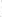 CLÁUSULA SEGUNDA - DO OBJETO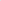 O DOADOR transfere gratuitamente ao DONATÁRIO a propriedade do(s) bem(ns) discriminado(s) na Cláusula Primeira deste Termo.CLÁUSULA TERCEIRA - DAS OBRIGAÇÕES DO DONATÁRIOCompromete-se o DONATÁRIO a proceder à retirada dos bens de que trata a Cláusula Primeira no estado em que se encontram no prazo de 10 (dez) dias úteis a contar da data da assinatura deste instrumento.Parágrafo Único - São de responsabilidade do DONATARIO todos os encargos relativos à retirada dos bens do local onde se encontram, bem como as despesas de transporte e os riscos e prejuízos decorrentes do seu manuseio, inclusive no que se refere a terceiros.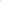 CLÁUSULA QUARTA - DA DESTINAÇÃO DO BEMO DONATÁRIO compromete-se, em observância ao que o dispõe o Art. 17-11-a da Lei 8666/93, a destinar o(s) bem(ns), exclusivamente, para a consecução da seguinte finalidade de interesse social: [ESPECIFICAR A FINALIDADE DE INTERESSE SOCIAL].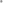 CLÁUSULA QUINTA - DA RESPONSABILIDADEO DONATÁRIO responde pela utilização e conservação do(s) bem(ns) nas esferas administrativa, civil e criminal, desde a data do seu recebimento.CLÁUSULA SEXTA - DA PUBLICAÇÃOO DOADOR providenciará a publicação do extrato deste Termo no Diário Oficial da União.CLÁUSULA SÉTIMA - DO FOROFica eleito o Foro da Justiça Federal da Seção Judiciária do Estado do Espírito Santo, para dirimir todas as questões oriundas deste Termo de Doação.Por estarem de acordo, as partes assinam este instrumento em 02 (duas) vias de igual teor e forma, com a presença de 02 (duas) testemunhas.Vitória/ES, 	dede 2020.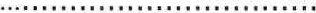 TESTEMUNHAS1.NOME: CPF:2.NOME:RG:ANEXO VDECLARAÇÃO DE RECEBIMENTO EM DOAÇÃO DE BENS MÓVEIS INSERVÍVEIS O ÓRGÃO/ENTIDADE, inscrito no CNPJ n o . XXXXXXXXX, neste ato representado pelo seu representante legal, o(a) Sr(a). XXXXXXXXX, portador (a) da Cédula de Identidade RG nº XXXXXXXXXX e do CPF n o xxxxxxxxxxxx, declara ter recebido, nesta data, do(a) Senhor(a) XXXXXXXX, ocupante do cargo de XXXXXXXX, portador(a) da Cédula de Identidade RG n. 0 XXXXXXXX e do CPF n.0 XXXXXXXX, lotado no Conselho Regional de Contabilidade do Estado do Espírito Santo, o(s) bem(ns) móveis identificados no ANEXO I deste edital, para a destinação prevista na Cláusula Quarta do Termo de Doação de Bens Inservíveis nº XXXX/XXXX.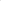 Vitória/ES,..... dede 2020.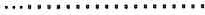 ENTIDADENúmeroDescrição do BemData de aquisição ou 
início da operaçãoValor de mercado atual conf. LaudoSituação 7CALCULADORA C/ BOBINA31/12/20116,00Inservível8CADEIRA GIRATORIA COM BRAÇO E RODAS31/12/201110,00Inservível10CADEIRA GIRATORIA COM BRAÇO E RODAS31/12/201110,00Inservível260POLTRONA GIRATORIA COM BRAÇO31/12/201130,00Inservível284CADEIRA GIRATORIA COM BRAÇO E RODAS31/12/20117,00Inservível305POLTRONA GIRATORIA COM BRAÇO31/12/201130,00Inservível316POLTRONA GIRATORIA COM BRAÇO31/12/201130,00Inservível364CADEIRA GIRATORIA COM BRAÇO E RODAS31/12/201110,00Inservível366CADEIRA GIRATORIA COM BRAÇO E RODAS31/12/201110,00Inservível474CADEIRA GIRATORIA COM BRAÇO E RODAS31/12/201110,00Inservível480SCANNER COPIADORA HP31/12/201160,00Inservível481FAX INTELBRAS PRETO31/12/201115,00Inservível501CADEIRA GIRATORIA COM BRAÇO E RODAS31/12/201110,00Inservível503CADEIRA GIRATORIA COM BRAÇO E RODAS31/12/201110,00Inservível514CADEIRA GIRATORIA COM BRAÇO E RODAS31/12/201110,00Inservível518CADEIRA GIRATORIA COM BRAÇO E RODAS31/12/201110,00Inservível528CADEIRA GIRATORIA COM BRAÇO E RODAS31/12/201110,00Inservível532APARELHO DE SOM PORTATIL MP331/12/201111,00Inservível533IMPRESSORA31/12/201120,00Inservível543CADEIRA GIRATORIA COM BRAÇO E RODAS31/12/201110,00Inservível585CADEIRA GIRATORIA COM BRAÇO E RODAS31/12/201110,00Inservível586CADEIRA GIRATORIA COM BRAÇO E RODAS31/12/201110,00Inservível592IMPRESSORA31/12/201125,00Inservível601MONITOR 17 LDC SAMSUNG31/12/201110,00Inservível631CADEIRA GIRATORIA COM BRAÇO E RODAS31/12/201110,00Inservível632CADEIRA GIRATORIA COM BRAÇO E RODAS31/12/201110,00Inservível633CADEIRA GIRATORIA COM BRAÇO E RODAS31/12/201110,00Inservível634CADEIRA GIRATORIA COM BRAÇO E RODAS31/12/201110,00Inservível637CADEIRA GIRATORIA COM BRAÇO E RODAS31/12/201110,00Inservível639CADEIRA GIRATORIA COM BRAÇO E RODAS31/12/201110,00Inservível640CADEIRA GIRATORIA COM BRAÇO E RODAS31/12/201110,00Inservível641CADEIRA GIRATORIA COM BRAÇO E RODAS31/12/201110,00Inservível643IMPRESSORA31/12/201125,00Inservível645IMPRESSORA31/12/201125,00Inservível671IMPRESSORA31/12/201125,00Inservível680NOTEBOOK ANTIGO31/12/201150,00Inservível691MONITOR ANTIGO31/12/20115,00Inservível693NOBREAK MANAGER 31/12/201120,00Inservível694NOBREAK ANTIGO31/12/201110,00Inservível695NOBREAK ANTIGO31/12/201110,00Inservível696MODULO DE BATERIA31/12/201130,00Inservível697MODULO DE BATERIA31/12/201130,00Inservível698CADEIRA GIRATORIA COM BRAÇO E RODAS31/12/201110,00Inservível699CADEIRA GIRATORIA COM BRAÇO E RODAS31/12/201110,00Inservível711CADEIRA GIRATORIA COM BRAÇO E RODAS31/12/201110,00Inservível733MESA DE REUNIÃO RETA 1,40 X 0,8031/12/201115,00Inservível738MESA PEQUENA 0,65 X 0,4031/12/20115,00Inservível773IMPRESSORA EPSON LX 30031/12/201110,00Inservível775FAX INTELBRAS PRETO31/12/201115,00Inservível801ARMÁRIO DE AÇO 02 (DUAS) PORTAS31/12/201130,00Inservível836IMPRESSORA31/12/201130,00Inservível837IMPRESSORA31/12/201130,00Inservível846GELADEIRA31/12/201140,00Inservível860NOBREAK MANAGER 31/12/201120,00Inservível965MESA DE SOM31/12/201140,00Inservível966AMPLIFICADOR31/12/201150,00Inservível970MICROFONE 31/12/20115,00Inservível979MODULOS EM VIDROS - MUSEU31/12/201110,00Inservível987MODULOS EM VIDROS - MUSEU31/12/201110,00Inservível988MODULOS EM VIDROS - MUSEU31/12/201110,00Inservível989MODULOS EM VIDROS - MUSEU31/12/201110,00Inservível990MODULOS EM VIDROS - MUSEU31/12/201110,00Inservível1235DUPLO DECK31/12/201150,00Inservível1236EQUALIZADOR31/12/201120,00Inservível1238VIDEO CASSETE31/12/201110,00Inservível1239MAQUINA DE ESCREVER31/12/20115,00Inservível1254GABINETE ANTIGO31/12/201130,00Inservível1256IMPRESSORA31/12/201120,00Inservível1257IMPRESSORA31/12/201120,00Inservível1259MONITOR ANTIGO31/12/20115,00Inservível1264MONITOR ANTIGO31/12/20115,00Inservível1266CADEIRA ESTOFADA NA COR AZUL31/12/201110,00Inservível1267CADEIRA ESTOFADA NA COR AZUL31/12/201110,00Inservível1268CADEIRA ESTOFADA NA COR AZUL31/12/201110,00Inservível1269CADEIRA ESTOFADA NA COR AZUL31/12/201110,00Inservível1270CADEIRA ESTOFADA NA COR AZUL31/12/201110,00Inservível1271CADEIRA ESTOFADA NA COR AZUL31/12/201110,00Inservível1272CADEIRA ESTOFADA NA COR AZUL31/12/201110,00Inservível1273CADEIRA ESTOFADA NA COR AZUL31/12/201110,00Inservível1274CADEIRA ESTOFADA NA COR AZUL31/12/201110,00Inservível1275CADEIRA ESTOFADA NA COR AZUL31/12/201110,00Inservível1276CADEIRA ESTOFADA NA COR AZUL31/12/201110,00Inservível1277CADEIRA ESTOFADA NA COR AZUL31/12/201110,00Inservível1278CADEIRA ESTOFADA NA COR AZUL31/12/201110,00Inservível1279CADEIRA ESTOFADA NA COR AZUL31/12/201110,00Inservível1280CADEIRA ESTOFADA NA COR AZUL31/12/201110,00Inservível1281CADEIRA ESTOFADA NA COR AZUL31/12/201110,00Inservível1282CADEIRA ESTOFADA NA COR AZUL31/12/201110,00Inservível1283CADEIRA ESTOFADA NA COR AZUL31/12/201110,00Inservível1284CADEIRA ESTOFADA NA COR AZUL31/12/201110,00Inservível1285CADEIRA ESTOFADA NA COR AZUL31/12/201110,00Inservível1286CADEIRA ESTOFADA NA COR AZUL31/12/201110,00Inservível1287CADEIRA ESTOFADA NA COR AZUL31/12/201110,00Inservível1288CADEIRA ESTOFADA NA COR AZUL31/12/201110,00Inservível1289CADEIRA ESTOFADA NA COR AZUL31/12/201110,00Inservível1291CADEIRA ESTOFADA NA COR AZUL31/12/201110,00Inservível1292CADEIRA ESTOFADA NA COR AZUL31/12/201110,00Inservível1293CADEIRA ESTOFADA NA COR AZUL31/12/201110,00Inservível1294CADEIRA ESTOFADA NA COR AZUL31/12/201110,00Inservível1296CADEIRA ESTOFADA NA COR AZUL31/12/201110,00Inservível1297CADEIRA ESTOFADA NA COR AZUL31/12/201110,00Inservível1298CADEIRA ESTOFADA NA COR AZUL31/12/201110,00Inservível1300CADEIRA ESTOFADA NA COR AZUL31/12/201110,00Inservível1301CADEIRA ESTOFADA NA COR AZUL31/12/201110,00Inservível1302CADEIRA ESTOFADA NA COR AZUL31/12/201110,00Inservível1303CADEIRA ESTOFADA NA COR AZUL31/12/201110,00Inservível1304CADEIRA ESTOFADA NA COR AZUL31/12/201110,00Inservível1305CADEIRA ESTOFADA NA COR AZUL31/12/201110,00Inservível1306CADEIRA ESTOFADA NA COR AZUL31/12/201110,00Inservível1307CADEIRA ESTOFADA NA COR AZUL31/12/201110,00Inservível1308CADEIRA ESTOFADA NA COR AZUL31/12/201110,00Inservível1309CADEIRA ESTOFADA NA COR AZUL31/12/201110,00Inservível1310CADEIRA ESTOFADA NA COR AZUL31/12/201110,00Inservível1311CADEIRA ESTOFADA NA COR AZUL31/12/201110,00Inservível1312CADEIRA ESTOFADA NA COR AZUL31/12/201110,00Inservível1314CADEIRA ESTOFADA NA COR AZUL31/12/201110,00Inservível1315CADEIRA ESTOFADA NA COR AZUL31/12/201110,00Inservível1322MONITOR ANTIGO31/12/201110,00Inservível1328IMPRESSORA PORTATIL HP20/11/201250,00Inservível1329SCANNER DE MESA DIGITALIZADORA09/11/201280,00Inservível1340IMPRESSORA HP 205028/02/201310,00Inservível1342MICROONDAS ELETROLUX MEF 33 23LBR 12703/04/201320,00Inservível1368ROTEADOR05/08/201420,00Inservível1369ROTEADOR08/08/201420,00Inservível1373DIVISÓRIAS12/11/2014200,00Inservível1404DIVISÓRIA17/08/2016100,00InservívelVALOR TOTAL2.189,00RAZÃO SOCIAL:CNPJ: ENDEREÇO:INSCRIÇÃO ESTADUAL:BAIRRO:CEP:CIDADE:ÓRGÃO/ENTIDADECLASSIFICAÇÃOCarla Cristina TassoRepresentante legal do órgão ou entidade donatáriaPresidenteCargo